SHRNUTÍ SMLOUVY O POSKYTOVÁNÍ VEŘEJNĚ DOSTUPNÝCH SLUŽEB ELEKTRONICKÝCH KOMUNIKACÍ 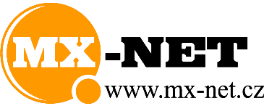 vyhotovené dle Zákona o elektronických komunikacích (127/2005 Sb.) a Občanského zákoníku (89/2012 Sb.)Shrnutí smlouvy uvádí hlavní prvky této nabídky služeb, jak vyžadují právní předpisy EU (Ustanovení čl. 102 odst. 3 směrnice Evropského parlamentu a Rady (EU) 2018/1972 ze dne 11. prosince 2018, kterou se stanoví evropský kodex pro elektronické komunikace (Úřední věstník L 321, 17.12.2018, s. 36)). Pomáhá porovnat různé nabídky služeb. Úplné informace o dané službě jsou obsaženy v jiných dokumentech. Účastníkovi bylo předloženo před započetím montáže k prostudování. Účastník byl poučen o možnosti klást dotazy, nebo odložit uzavření Smlouvy na druhé straně tohoto listu, za účelem zvážení dalšího postupu. Číslo Shrnutí smlouvy je zároveň číslem budoucí smlouvy o poskytování služeb el. komunikací, variabilním symbolem pro platby za poskytované služby a Ověřovacím kódem Účastníka. Služba Pevné připojení k internetuZákon vyžaduje uvést, že minimální rychlost je 30 %, běžně dostupná 60 %, maximální 100 % výše uvedených rychlostí. Konkrétní hodnoty v Mbit/s najdete v Ceníku, který je součástí smlouvy (http://www.mx-net.cz/doc/cenik.pdf). My nad rámec toho uvádíme, že pokud Vám rychlost klesne pod 75 % výše uvedené hodnoty, zavazujeme se problém na základě Vašeho nahlášení řešit. Více viz Všeobecné podmínky sítě MX-NET na adrese www.mx-net.cz/doc/vp_aktualni.pdf, bod 3).PLATBY jsou splatné vždy v průběhu daného kalendářního měsíce. Konkrétní den necháme na Vás, do posledního dne v měsíci však platbu musíme mít připsanou na účtu. Doporučujeme ji proto poslat nejpozději 25. den. Číslo účtu a variabilní symbol jsou uvedeny v hlavičce tohoto shrnutí výše. U roční platby od nás dostanete jeden měsíc zdarma (fakturujeme 11, započítáme 12). Nebude-li Vaše služba včas uhrazena, upozorníme Vás na to na Vámi uvedených kontaktech. Neuhradíte-li přesto dluh, službu Vám do zjednání nápravy pozastavíme. Informace o Vašich službách a platbách vůči nám jsou Vám k dispozici na adrese http://is.mx-net.cz. Přihlašovací údaje obdržíte emailem.OMEZENÍ neděláme žádná. Dat můžete přenést, kolik chcete, nesnížíme Vám rychlost, ani nenaúčtujeme další poplatky. ZÁVAZKY A AUTOMATICKÉ PRODLOUŽENÍ nepoužíváme. Naše smlouva je férová a jednoduchá, uzavíráte ji na dobu neurčitou a ukončit ji můžete kdykoli výpovědí, s výpovědní lhůtou 30 dnů. Cena služby je po celou dobu trvání smlouvy stejná a nevyplývají žádné další poplatky. K navýšení plateb může dojít jen na základě Vaší objednávky a po jejím potvrzením námi. Kdybychom Vám někdy tyto podmínky chtěli změnit ve Váš neprospěch, máte právo takovou změnu odmítnout a smlouvu bez sankcí ukončit.  DOTAZY týkající se našich služeb a OBJEDNÁVKY (např. routeru, doplňkových služeb, nebo servisních zásahů technika) můžete provést telefonicky na čísle 776 267 744 v pracovní dny mezi 8:00 a 17:00, nebo emailem na info@mx-net.cz. Požadavky na ZMĚNY SMLOUVY (změna tarifu, změna místa připojení, přepis smlouvy na jinou osobu atd.) zasílejte emailem na info@mx-net.cz z adresy, kterou jste nám do smlouvy uvedli jako kontaktní. NAHLÁSÍT POTÍŽE s připojením můžete telefonicky na čísle 776 267 744 nebo emailem na info@mx-net.cz. Trvalé nebo pravidelně se opakující odchylky skutečného výkonu přístupu k internetu, pokud jde o rychlost nebo jiné parametry kvality služby, od výkonu uvedeného ve smlouvě, můžete reklamovat emailem na adrese info@mx-net.cz. Další postup je popsán ve Všeobecných podmínkách sítě MX-NET, bod 3.2. Nevyhovíme-li reklamaci, jste oprávněni podat u Českého telekomunikačního úřadu (www.ctu.cz) návrh na zahájení řízení o námitce proti vyřízení reklamace bez zbytečného odkladu, nejpozději však do 1 měsíce ode dne doručení vyřízení reklamace nebo marného uplynutí lhůty pro její vyřízení, jinak právo uplatnit námitku zanikne. HESLO NA WI-FI je uvedeno na štítku s naším logem na routeru. Znáte ho jen Vy a pečlivě zvažte, komu ho dáte. Máme totiž ze zákona povinnost zaznamenávat Váš provoz na internetu a Vy za něj nesete odpovědnost. Pokud nás příslušné orgány vyzvou, musíme jim předat veškeré dostupné informace o Vás. A zpětně se těžko dokazuje, že vyšetřovaný problém jste nezpůsobili Vy, ani člen Vaší domácnosti, ale třetí osoba, která znala heslo. Dojde-li k prozrazení hesla, kontaktujte nás. Situaci lze bez problémů řešit, pokud se o ní dozvíme včas.SMLOUVA O POSKYTOVÁNÍ VEŘEJNĚ DOSTUPNÝCH SLUŽEB ELEKTRONICKÝCH KOMUNIKACÍ (dále jen „Smlouva“) uzavřená podle Zákona o elektronických komunikacích (127/2005 Sb.) a Občanského zákoníku (89/2012 Sb.)Označení smluvních stran se pro účely této Smlouvy přejímá z druhé strany tohoto listu, označené jako SHRNUTÍ SMLOUVY O POSKYTOVÁNÍ VEŘEJNĚ DOSTUPNÝCH SLUŽEB EL. KOMUNIKACÍ (dále jen „Shrnutí“). Číslo smlouvy je shodné s číslem Shrnutí.Účastník výslovně prohlašuje, že mu Poskytovatel předložil Shrnutí, stejně jako tuto Smlouvu, před zřízením pevné přípojky služeb elektronických komunikací, probíhajícím na základě jeho předchozí objednávky. Účastník si toto shrnutí prostudoval a měl prostor klást zástupci Poskytovatele doplňující dotazy. Po jejich zodpovězení zástupci Poskytovatele zřídili Účastníkovi přípojku a po jejím zprovoznění v rozsahu a kvalitě požadované Účastníkem přistoupili k uzavření této Smlouvy. Účastníkovi je tak služba v okamžiku uzavírání této Smlouvy již zřízena a funkční ve sjednaném rozsahu dle Shrnutí.Na základě výše uvedeného Poskytovatel s Účastníkem uzavírá tuto Smlouvu za následujících podmínek: Výpovědní lhůta smlouvy běží od 1. dne měsíce následujícího po doručení výpovědi druhé straně.Doplňkové služby tvoří rozšíření Smlouvy a jejich odběr lze ukončit samostatně. Žádost o ukončení Poskytovatel potvrdí emailem. Ukončení Doplňkové služby nemá vliv na platnost zbytku Smlouvy. Ukončení lze provést vždy k poslednímu dni kalendářního měsíce. Veškerá závazná emailová komunikace mezi Smluvními stranami bude probíhat výhradně z adres, které si navzájem uvedly jako kontaktní, případně prostřednictvím poskytovatele poštovních služeb.Nedílnou součástí této Smlouvy jsou Ceník a Všeobecné podmínky sítě MX-NET (dále „VP“). Všechny uvedené ceny jsou včetně příslušné sazby DPH. Ceník i VP jsou dostupné na stránkách www.mx-net.cz a v sídle Poskytovatele. O změně VP bude Účastník vyrozuměn emailem a v sídle Poskytovatele nejméně 30 dnů před nabytím jejich účinností. Dnem zaplacení služby se rozumí den, kdy Poskytovatel obdrží pod správným variabilním symbolem platbu v řádné výši dle Smlouvy. V případě prodlení s platbou delším než 60 dní je Poskytovatel oprávněn od Smlouvy s okamžitou účinností odstoupit. V případě vymáhání nesplněných závazků Účastníka vůči Poskytovateli může být dluh navýšen o náklady spojené s vymáháním dle Občanského zákoníku. Poskytovatel je oprávněn tento dluh postoupit třetí straně i bez souhlasu Účastníka.Jednorázovou úhradu provede Účastník na místě, nebo dle Poskytovatelem vystavené faktury.Zásady zpracování osobních údajů (GDPR): http://www.mx-net.cz/uploads/images/zasady_zpracovani_osobnich_udaju_mx-net.pdfReklamace je možno provést v sídle společnosti, případně na místě instalace, a to po předchozí telefonické či emailové domluvě.Řešení případných sporů probíhá nejdříve mimosoudně a je k nim příslušný Český telekomunikační úřad (více informací, vzory reklamací, námitek a brožury k měření rychlosti připojení a další důležité informace naleznete na www.ctu.cz). Spory mezi poskytovatelem a zákazníkem týkající se povinností uložených zákonem o elektronických komunikacích nebo na jeho základě rozhoduje v souladu s § 129 odst. 1 ZEK ČTÚ na základě návrhu kterékoliv ze stran sporu. Zákazník spotřebitel má dále právo na mimosoudní řešení jeho sporu s poskytovatelem, přičemž subjektem mimosoudního řešení podle zákona č. 634/1992 Sb., o ochraně spotřebitele, je Český telekomunikační úřad (www.ctu.cz), pokud by šlo o spor kvůli službám elektronických komunikací či poštovním službám a Česká obchodní inspekce (www.coi.cz) v ostatních sporech.Tato Smlouva existuje ve dvou vyhotoveních, po jednom pro každou smluvní stranu. Ty prohlašují, že si ji před podepsáním přečetly, že byla uzavřena po vzájemném projednání podle jejich pravé a svobodné vůle, určitě, vážně a srozumitelně, nikoli v tísni, či za nápadně nevýhodných podmínek a že Smlouva i Shrnutí jsou v obou svých výtiscích zcela shodné. Toto stvrdily svými podpisy. Vztahuje-li se na Účastníka ochrana dle Spotřebitelského zákona, má právo odstoupit od smlouvy do 14 dnů od jejího uzavření.Informace spojené s nemovitostí, na níž proběhla instalace:číslo shrnutí / var. symbol 2402276886č. účtu: 35-9431400277 / 0100MX-NET Telekomunikace s.r.o. (dále jen „Poskytovatel“), sídlem Oborná 95, 792 01, IČ 27800334, DIČ CZ27800334, zapsaný u Krajského soudu v Ostravě, oddíl C, vložka 41875, podnikatel v elektronických komunikacích na základě osvědčení č. 1987 od ČTÚMX-NET Telekomunikace s.r.o. (dále jen „Poskytovatel“), sídlem Oborná 95, 792 01, IČ 27800334, DIČ CZ27800334, zapsaný u Krajského soudu v Ostravě, oddíl C, vložka 41875, podnikatel v elektronických komunikacích na základě osvědčení č. 1987 od ČTÚTEL.: 776 267 744, EMAIL: info@mx-net.cz, WEB: www.mx-net.czTEL.: 776 267 744, EMAIL: info@mx-net.cz, WEB: www.mx-net.czJméno a příjmení / Název (dále jen „Účastník“)Sdružené zdravotnické zařízení Krnov, příspěvková organizaceNarozen(a) (IČ, DIČ)00844641, CZ00844641Trvalý pobyt (Sídlo)I. P. Pavlova 552/9, 794 01 KrnovTelefon+420 604 310 202Místo připojení (liší-li se od trvalého pobytu)Okružní 1781/20, 792 01 Bruntálsliva.tomas@szzkrnov.cz, fakturace@szzkrnov.czPoznámka připojení do konce 2024/2 ZDARMAPlatba              měsíční                  ročníPoznámka připojení do konce 2024/2 ZDARMADatum předání Shrnutí27.2.2024Download / Upload 
          100/100                                   Mbit/sTyp L    3Tarif NaDoma+Měsíčně
420,-      Kč s DPH Poměrná část měsíce
0,-                   Kč s DPHPoměrná část měsíce
0,-                   Kč s DPHJednorázově            0,-          Kč s DPHHrazeno        hotově
kartou           fakturouDodaná zařízení: Dodaná zařízení: Dodaná zařízení: Dodaná zařízení: Dodaná zařízení: Dodaná zařízení: Dodaná zařízení: Dodaná zařízení: Příjmový pokladní doklad (číslo je shodné s číslem Shrnutí výše)Příjmový pokladní doklad (číslo je shodné s číslem Shrnutí výše)Příjmový pokladní doklad (číslo je shodné s číslem Shrnutí výše)Příjmový pokladní doklad (číslo je shodné s číslem Shrnutí výše)Příjmový pokladní doklad (číslo je shodné s číslem Shrnutí výše)Vystaven ve stejný den jako Shrnutí (viz výše)Vystaven ve stejný den jako Shrnutí (viz výše)Vystaven ve stejný den jako Shrnutí (viz výše)Dodavatel (příjemce): MX-NET Telekomunikace s.r.o., DIČ: CZ27800334, Oborná 95
Odběratel (plátce): shodný s Účastníkem v hlavičce Shrnutí výše
Účel platby: úhrada dodaného zboží a služeb dle Shrnutí výše
Dodavatel (příjemce): MX-NET Telekomunikace s.r.o., DIČ: CZ27800334, Oborná 95
Odběratel (plátce): shodný s Účastníkem v hlavičce Shrnutí výše
Účel platby: úhrada dodaného zboží a služeb dle Shrnutí výše
Dodavatel (příjemce): MX-NET Telekomunikace s.r.o., DIČ: CZ27800334, Oborná 95
Odběratel (plátce): shodný s Účastníkem v hlavičce Shrnutí výše
Účel platby: úhrada dodaného zboží a služeb dle Shrnutí výše
Dodavatel (příjemce): MX-NET Telekomunikace s.r.o., DIČ: CZ27800334, Oborná 95
Odběratel (plátce): shodný s Účastníkem v hlavičce Shrnutí výše
Účel platby: úhrada dodaného zboží a služeb dle Shrnutí výše
Dodavatel (příjemce): MX-NET Telekomunikace s.r.o., DIČ: CZ27800334, Oborná 95
Odběratel (plátce): shodný s Účastníkem v hlavičce Shrnutí výše
Účel platby: úhrada dodaného zboží a služeb dle Shrnutí výše
Částka:Vydal:                             Přijal:Částka:Vydal:                             Přijal:Částka:Vydal:                             Přijal: ANOPři zřízení připojení bude využito (i částečně) stávající vedení nebo zařízení, o kterém Účastník prohlašuje, že je v jeho výlučném vlastnictví. Účastník zároveň za provoz tohoto vedení a zařízení přebírá plnou odpovědnost. NEPři zřízení připojení bude využito (i částečně) stávající vedení nebo zařízení, o kterém Účastník prohlašuje, že je v jeho výlučném vlastnictví. Účastník zároveň za provoz tohoto vedení a zařízení přebírá plnou odpovědnost. ANOÚčastník byl poučen ve smyslu vyhlášky o technických požadavcích na stavby a dále seznámen s požadavky příslušných norem ČSN a EN (škody způsobené bleskem, škody na stavbě, účinky blesku na stavbu, připojené inženýrské sítě, ochranná opatření pro telekomunikační vedení), podle nichž má povinnost snížit pravděpodobnost přímého i nepřímého úderu blesku do telekomunikačních a signálních vedení. Poskytovatel Účastníkovi doporučuje provést odbornou kontrolu, popř. rozšíření stávajícího systému ochrany nemovitosti. NEÚčastník byl poučen ve smyslu vyhlášky o technických požadavcích na stavby a dále seznámen s požadavky příslušných norem ČSN a EN (škody způsobené bleskem, škody na stavbě, účinky blesku na stavbu, připojené inženýrské sítě, ochranná opatření pro telekomunikační vedení), podle nichž má povinnost snížit pravděpodobnost přímého i nepřímého úderu blesku do telekomunikačních a signálních vedení. Poskytovatel Účastníkovi doporučuje provést odbornou kontrolu, popř. rozšíření stávajícího systému ochrany nemovitosti. ANOÚčastník byl Poskytovatelem upozorněn, že nemovitost, na níž bude připojení zřízeno, je nedostatečně chráněna před účinky blesku či atmosférického přepětí. I přesto výslovně požádal Poskytovatele o provedení instalace. Poskytovatel proto Účastníka poučil o možných důsledcích a o potřebě neprodlené úpravy stávajícího řešení oprávněným dodavatelem.  NEÚčastník byl Poskytovatelem upozorněn, že nemovitost, na níž bude připojení zřízeno, je nedostatečně chráněna před účinky blesku či atmosférického přepětí. I přesto výslovně požádal Poskytovatele o provedení instalace. Poskytovatel proto Účastníka poučil o možných důsledcích a o potřebě neprodlené úpravy stávajícího řešení oprávněným dodavatelem. V(e) ObornéDne 27.2.2024Jméno a podpis pověřeného zástupce za Poskytovatele:                                                                   MazánkováPodpis Účastníka, popř. osoby, která jej zastupuje.